Impressies van BrakelRathaus (gemeentehuis)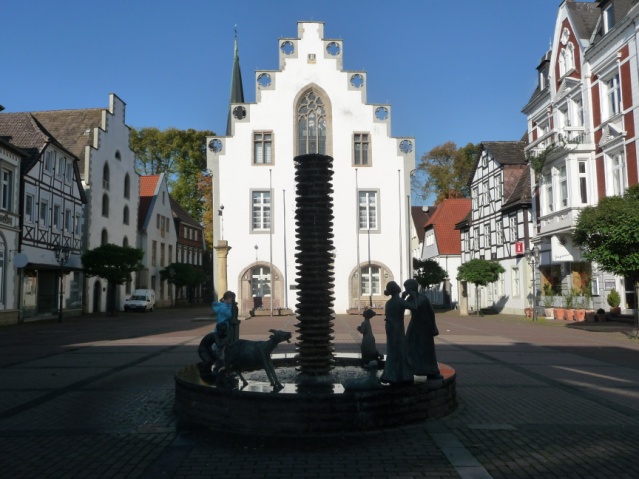 Binnenstad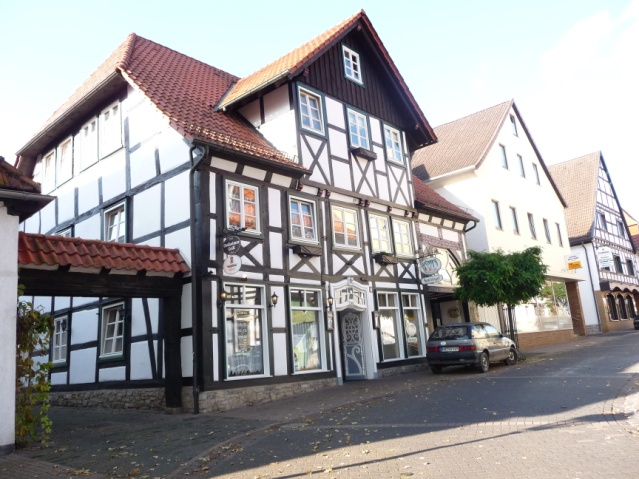 Oude stadsmuur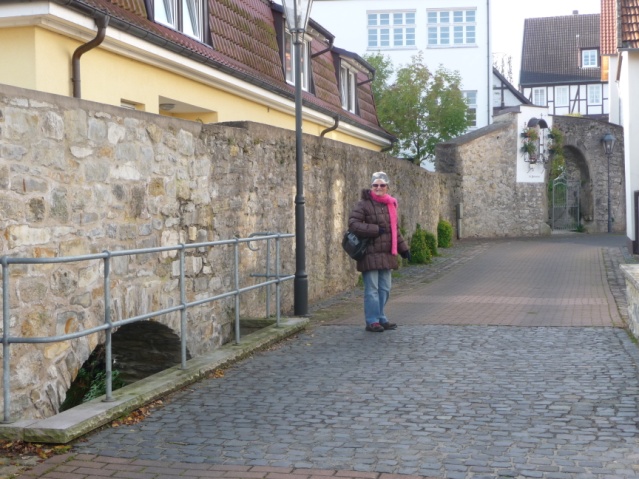 Voormalige boerderij Brinkmann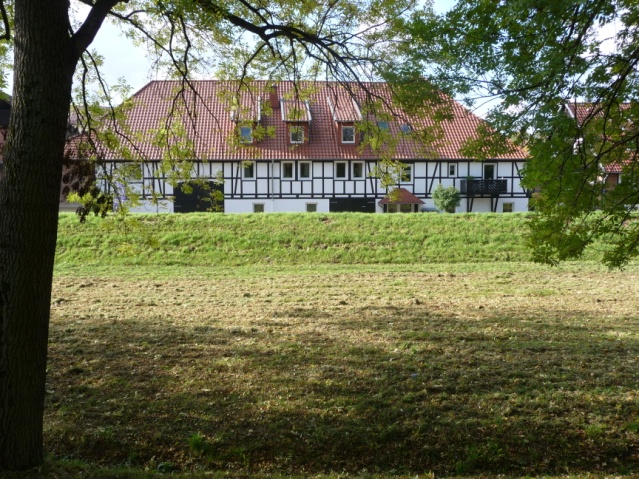 De Dreef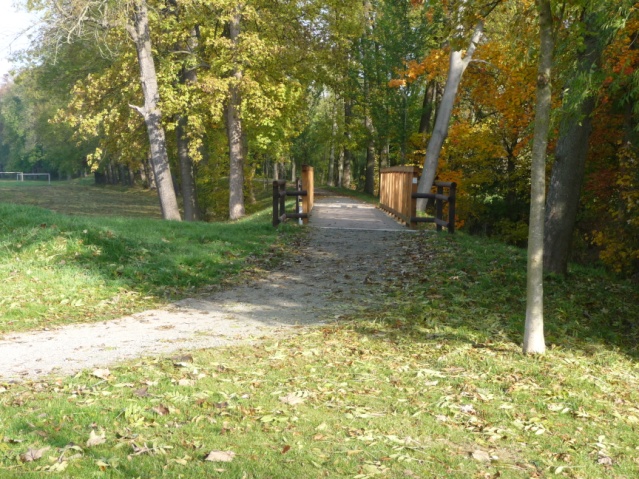 Nieuw woonhuis van Franz Brinkmann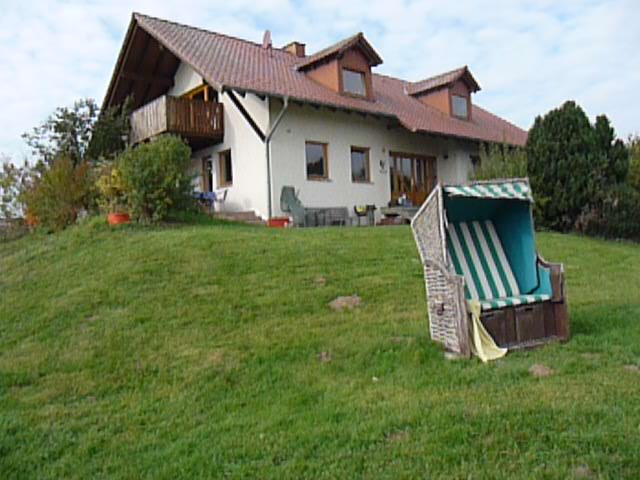 Voormalige Belgische Lagere school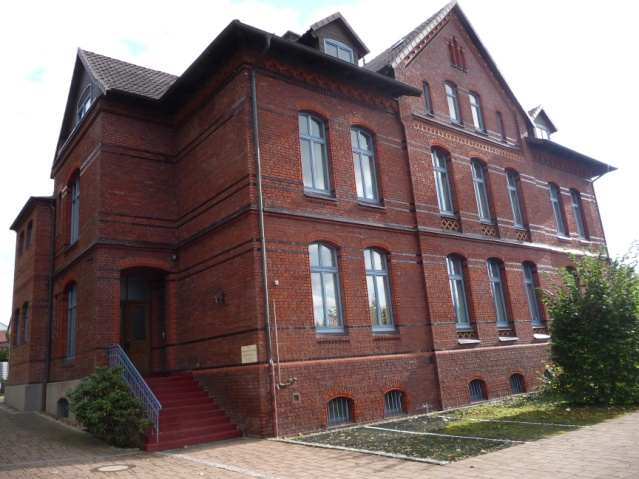 Openluchtzwembad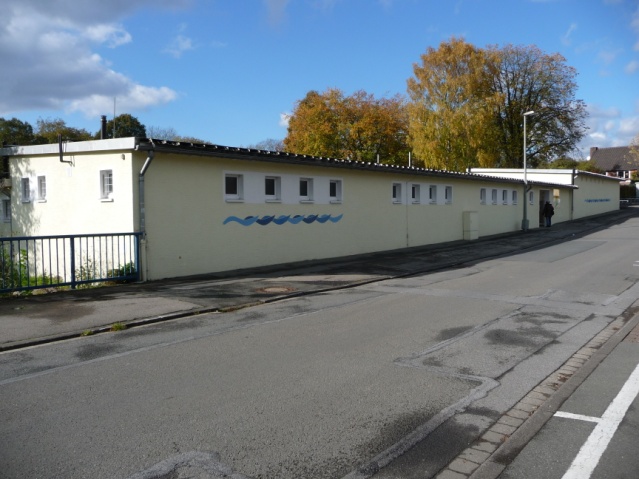 Toegang generatiepark =oude plaats CMC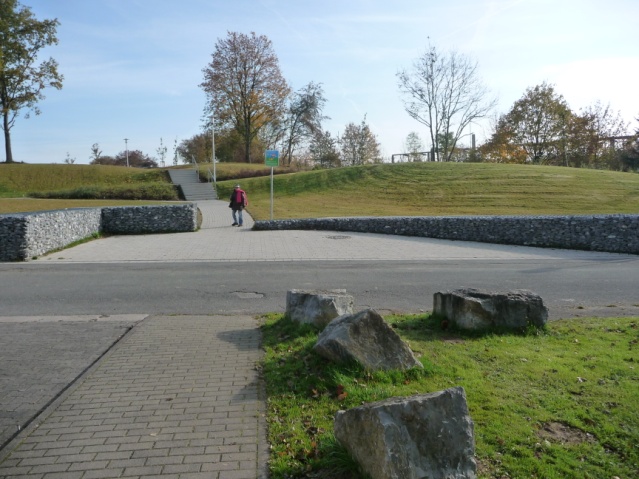 Bioscoop op het generatiepark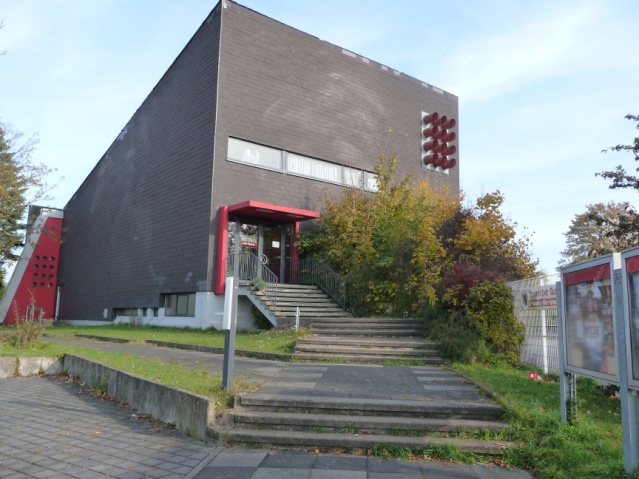 Feestzaal Hembsterberg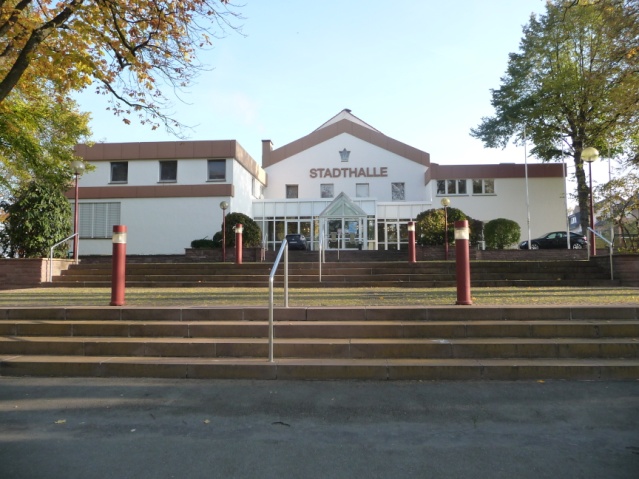 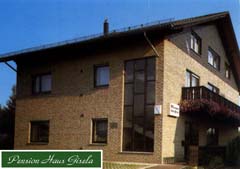 B & B Haus Gisela                                      Kaiserbrunnen/ vijvers			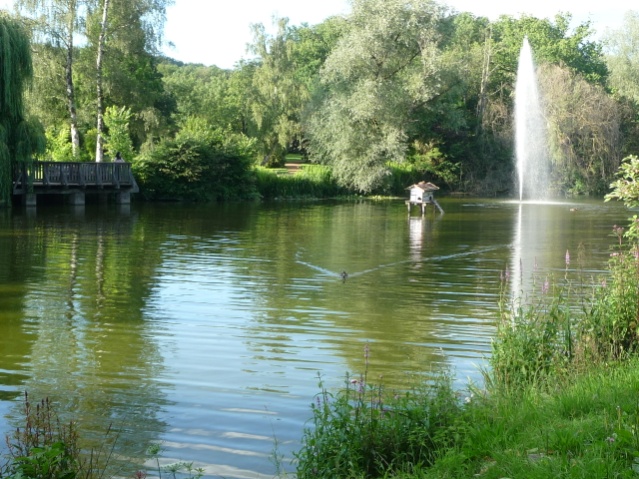 Kaiserbrunnen/ tapkraan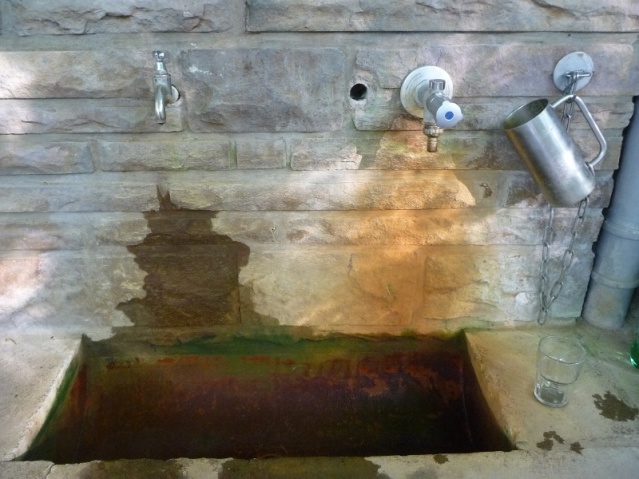 De Hinnenburg/bijgebouwen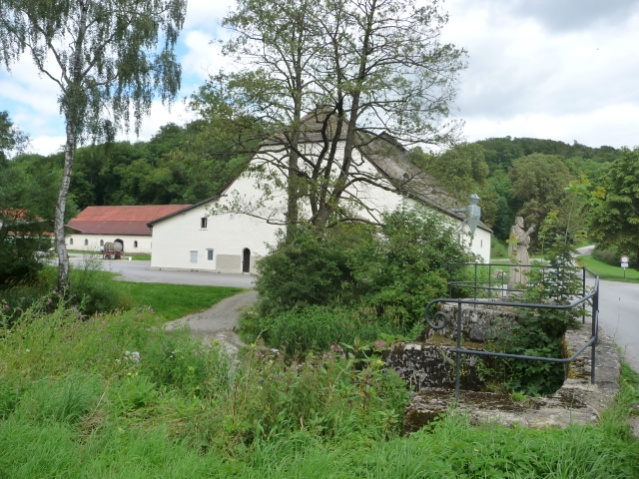 De Nethe stroomt door het dorp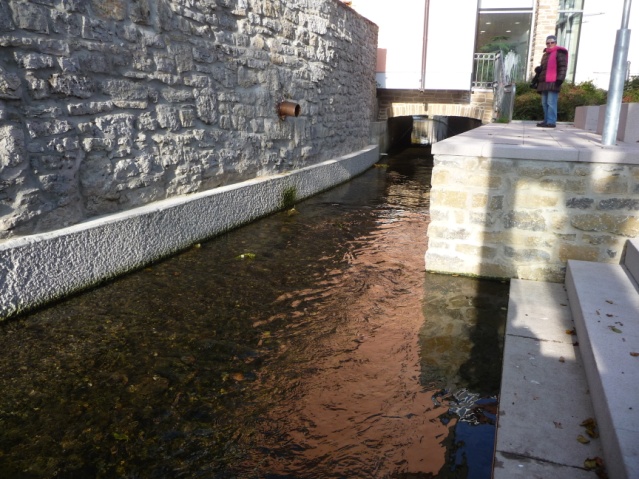 Centrum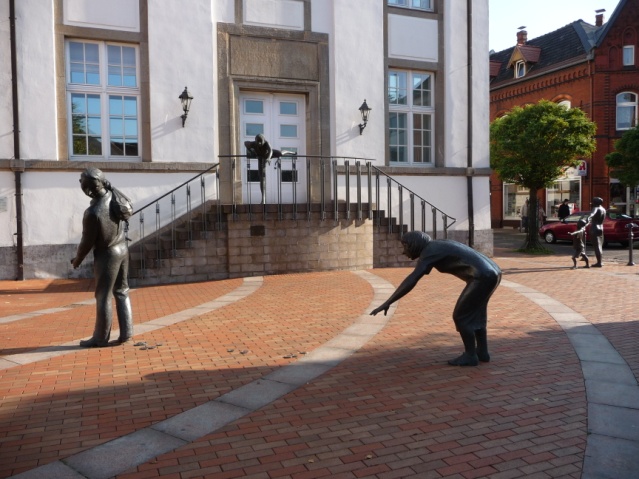 De Hinnenburg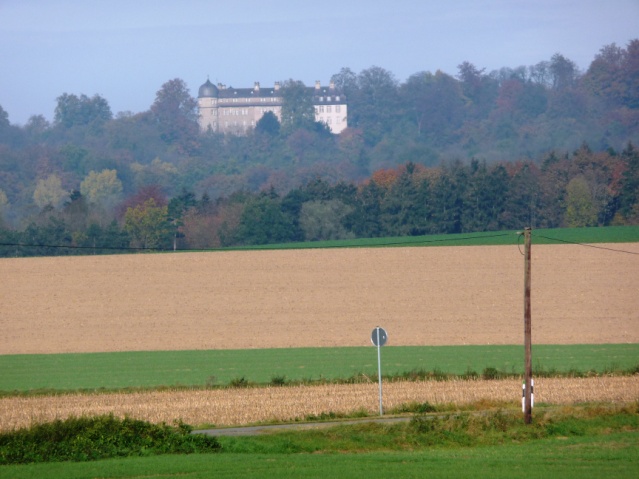 